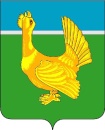 Администрация Верхнекетского района    ПОСТАНОВЛЕНИЕОб утверждении формы проверочного листа (списка контрольных вопросов), применяемого при осуществлении муниципального земельного контроля на межселенной территории муниципального образования Верхнекетский район Томской областиВ соответствии со статьей 53 Федерального закона от 31.07.2020 года № 248-ФЗ «О государственном контроле (надзоре) и муниципальном контроле в Российской Федерации», статьей 17.1 Федерального закона от 06.10.2003 № 131-ФЗ «Об общих принципах организации местного самоуправления в Российской Федерации», постановлением Правительства Российской Федерации от 27.10.2021 № 1844  «Об утверждении требований к разработке, содержанию, общественному обсуждению проектов форм проверочных листов, утверждению, применению, актуализации форм проверочных листов, а также случаев обязательного применения проверочных листов», решением Думы Верхнекетского района от 28.10.2021 № 37 «Об утверждении Положения о муниципальном земельном контроле на межселенной территории муниципального образования Верхнекетский район Томской области» постановляю: 	1. Утвердить прилагаемую форму проверочного листа (списка контрольных вопросов), применяемого при осуществлении муниципального земельного контроля на межселенной территории муниципального образования Верхнекетский район Томской области.2. Опубликовать настоящее постановление в информационном вестнике Верхнекетского района «Территория», разместить на официальном сайте Администрации Верхнекетского района.3. Настоящее постановление вступает в силу со дня его официального опубликования.	4. Контроль за исполнением настоящего постановления возложить на начальника Управления по распоряжению муниципальным имуществом и землей Администрации Верхнекетского района.Глава Верхнекетского района                                                                      С.А. АльсевичАвдеев М.А.______________________________________________________________________________________ Дело-2, УРМИЗ-1Утверждена постановлением Администрации Верхнекетского района от 27 апреля 2022 № 425ФОРМАПроверочный лист (список контрольных вопросов), применяемый при осуществлении муниципального земельного контроля на межселенной территории муниципального образования Верхнекетский район Томской области1. На основании_____________________________________________________                                             (реквизиты распоряжения или приказа о проведении контрольного мероприятия) была проведена проверка. 	2. Наименование вида муниципального контроля: муниципальный земельный контроль на межселенной территории муниципального образования Верхнекетский район Томской области                                                                                                       .3. Наименование контрольного органа и реквизиты нормативно правового акта об утверждении формы проверочного листа: Администрация Верхнекетского района в лице Управления по распоряжению муниципальном имуществом и землёй Администрации Верхнекетского района, постановление Администрации Верхнекетского района от    .04.2022 №                                                                           . 4. Вид контрольного (надзорного) мероприятия__________________________. 5. Дата заполнения проверочного листа________________________________.6. Учетный номер контрольного (надзорного) мероприятия_________________.7. Место проведения контрольного (надзорного) мероприятия__________
_______________________________________________________________________.8. Объект муниципального земельного контроля на межселенной территории муниципального образования Верхнекетский район Томской области, в отношении которого проводится контрольное (надзорное) мероприятие _______________________________________________________________________.9. Должность, фамилия и инициалы должностного лица контрольного органа, проводящего контрольное мероприятие и заполняющего проверочный лист___________________________________________________________________________________________________________________________________________.10. Фамилия, имя и отчество (при наличии) гражданина или индивидуального предпринимателя, его идентификационный номер налогоплательщика и (или) основной государственный регистрационный номер индивидуального предпринимателя, адрес регистрации гражданина или индивидуального предпринимателя, наименование юридического лица, его идентификационный номер налогоплательщика и (или) основной государственный регистрационный номер, адрес организации (ее филиалов, представительств, обособленных структурных подразделений), являющегося контролируемым лицом: ________________________________________________________________________________________________________________________________________________________________________________________________________________________11. Список контрольных вопросов, отражающих содержание обязательных требований, ответы на которые свидетельствуют о соблюдении или несоблюдении контролируемым лицом обязательных требований:________________________________________________________________________(подпись)    (Ф.И.О., должность проверяющего)«____»________20___г.С проверочным листом ознакомлен(а):(фамилия, имя, отчество (в случае, если имеется), должность руководителя,
иного должностного лица или уполномоченного представителя юридического
лица, индивидуального предпринимателя, его уполномоченного представителя)	20__г. 	( подпись)Отметка об отказе ознакомления с проверочным листом:(фамилия, имя, отчество (в случае, если имеется), уполномоченного
должностного лица (лиц), проводящего проверку)	20__г.		                            (подпись)Копию проверочного листа получил(а):(фамилия, имя, отчество (в случае, если имеется), должность руководителя, иного должностного лица или уполномоченного представителя юридического липа, индивидуального предпринимателя, его уполномоченного представителя)	20__г.		                                                                    (подпись)Отметка об отказе получения проверочного листа:(фамилия, имя, отчество (в случае, если имеется), уполномоченного
должностного лица (лиц), проводящего проверку)	20__г.		                                                                    (подпись)27 апреля 2022 г.р.п. Белый Яр Верхнекетского районаТомской области              № 425№ п/пПеречень предъявляемых требованийСтруктурные элементы нормативных правовых актов и технических нормативных правовых актовДаНетНеприме-нимоПриме-чания12345671Оформлено ли право на земельный участок при переходе права собственности на здание, сооружение, находящиеся на земельном участке?Статья 35 Земельного кодекса Российской Федерации2Имеется ли право,предусмотренноезаконодательством Российской Федерации,на используемый земельный участок (используемые земельные участки, части земельных участков)?Статьи 25, 26 Земельного кодекса Российской Федерации, статья 8.1 Гражданского кодекса Российской Федерации3Зарегистрировано ли право либо обременение на используемый земельный участок (используемые земельные участки, часть земельного участка) в порядке, установленном Федеральным законом от 13 июля 2015 года № 218-ФЗ «О государственной регистрации недвижимости»?Статьи 25, 39.1 Земельного кодексаРоссийской Федерации 4Используется ли контролируемым лицом земельный участок в соответствии с установленным целевым назначением и (или) видом разрешенного использования?Пункт 2 статьи 7, статья 42 Земельного кодекса Российской Федерации5Выполнено ли ранее выданное предписание (постановление, представление, решение) об устранении нарушений законодательства?Статья 19.5 Кодекса Российской Федерацииоб администра-тивных правонару-шениях